I. Przedmiot zamówienia:Wykonanie ekspertyzy w ramach pracy badawczej dotyczącej zwarć monobloków izolujących polegającej na przeprowadzeniu tłokowania przy użyciu tłoków czyszczących i ocenie skuteczności zastosowanej metody.II. Obiekt, na którym zrealizowane zostaną badania:Gazociąg DN 500, MOP 8,4 MPa, relacji Gustorzyn-Reszki-Kosakowo, na odcinku: od śluzy Kwidzyń(Rakowiec) do śluzy Kolnik.III. Ogólny zakres zadania: Zapoznanie się ze specyfiką badanego gazociągu (patrz Pkt.IV).Przeprowadzenie wywiadu ze służbami eksploatacyjnymi Zamawiającego, dotyczącego między innymi następujących zagadnień:ograniczenia w drożności danego gazociągu stwierdzone podczas dotychczasowej eksploatacji;technicznych rozwiązań elementów zamontowanych na gazociągu, w tym między innymi:  komór nadania i odbioru tłoków, ZZU  itp.;istniejących zwarć monobloków.Opracowanie projektu techniczno–organizacyjnego dotyczącego planowanego zabiegu tłokowania, który  powinien zawierać m.in: szczegółowy harmonogram prac, szczegółowe zestawienie czynności przygotowawczych, takich jak dostarczenie tłoków na miejsce inspekcji, dostarczenie i ustawienie markerów,opis transportu niezbędnego sprzętu i przeprowadzenia zabiegu tłokowania,  zestawienie procedur wg których prowadzony będzie przedmiotowy proces,metodykę doboru tłoków czyszczących, , których zadaniem będzie usunięcie zwarć na monoblokach; w doborze należy uwzględnić wykorzystanie tłoków czyszczących z magnesami neodymowymi,wykaz poleceń prac gazoniebezpiecznych wraz z instrukcją wykonania prac oraz instrukcją zabezpieczeń wg wymagań procedury P.02.O.02 – Prace gazoniebezpieczne i niebezpieczne, obowiązującej u Zamawiającego. Prace objęte poleceniem i ich zakres należy uzgodnić z Operatorem Gazociągów Przesyłowych GAZ-SYSTEM S.A. Oddział w Gdańsku.Osoby, które będą realizować prace gazoniebezpieczne i niebezpieczne, zgodnie z procedurą P.02.O.02 – Prace gazoniebezpieczne i niebezpieczne, powinny posiadać odpowiednie ważne świadectwa kwalifikacji uprawniające do wykonywania pracy na stanowisku dozoru lub eksploatacji (Zamawiający wymaga do realizacji prac dwóch osób na stanowisku dozoru i dwóch osób na stanowisku eksploatacji) w zakresie co najmniej obsługi dla urządzeń, instalacji i sieci Grupy 3, pkt 5, wydane na podstawie Rozporządzenia Ministra Gospodarki, Pracy i Polityki Społecznej z dnia 28 kwietnia 2003 roku w sprawie szczegółowych zasad stwierdzania posiadania kwalifikacji przez osoby zajmujące się eksploatacją urządzeń, instalacji i sieci (Dz.U. z 2003, nr 89, poz. 828 z późn.zm.).  Zgodnie z art. 54 ust 2a ustawy Prawo energetyczne (Dz.U. 2012 poz. 1059 z późn.zm.) Zamawiający dopuszcza wykazanie się przez osoby, które będą realizować prace gazoniebezpieczne i niebezpieczne, zgodnie z procedurą P.02.O.02 – Prace gazoniebezpieczne i niebezpieczne, odpowiednimi kwalifikacjami w zakresie dozoru lub eksploatacji przez osoby będące obywatelami państwa członkowskiego Unii Europejskiej, Konfederacji Szwajcarskiej lub państwa członkowskiego Europejskiego Porozumienia o Wolnym Handlu (EFTA) - strony umowy o Europejskim Obszarze Gospodarczym, które nabyły w tych państwach wymagane kwalifikacje w zakresie eksploatacji urządzeń, instalacji i sieci i uzyskały ich potwierdzenie zgodnie z przepisami o zasadach uznawania nabytych w państwach członkowskich Unii Europejskiej kwalifikacji do wykonywania zawodów regulowanych.Przedłożenie opracowanego projektu techniczno–organizacyjnego w 2 egzemplarzach do zatwierdzenia przez Zamawiającego przed przystąpieniem do tłokowania.Wykonanie prac przygotowawczych niezbędnych do przeprowadzenia tłokowania gazociągu:Dostarczenie tłoków na miejsce inspekcji.Dostarczenie i ustawienie markerów oraz śledzenie przebiegu tłoków. Tłokowanie gazociągu. Załadowanie tłoków do śluzy.Oczyszczenie wnętrza gazociągu z zanieczyszczeń ferromagnetycznych poprzez maksymalnie trzykrotne tłokowanie, w tym przynajmniej jedno z wykorzystaniem tłoków czyszczących z magnesami neodymowymi. Odbiór tłoków ze śluzy. Wykonanie w obecności przedstawiciela Zamawiającego  pomiarów elektrycznych, których wyniki świadczyć będą o skuteczności bądź nieskuteczności przeprowadzonego tłokowania. Badania powinny uwzględniać pomiar oporności monobloku oraz inne zaproponowane przez Wykonawcę badania uwzględniające specyfikę danego odcinka badanego gazociągu.Zbadanie składu chemicznego zanieczyszczeń o których mowa w p. 6.2 z określeniem zawartości zanieczyszczeń ferromagnetycznych. Sposób postępowania z zanieczyszczeniami powstałymi przy tłokowaniu jak i z odpadami powstałymi w trakcie ich badań powinien być zgodny z Kodeksem Postępowania dla Dostawców, dostępnego na stronie internetowej Zamawiającego pod adresem: http://www.gaz-system.pl/przetargi/kodeks-postepowania-dla-dostawcow/.Sporządzenie Raportu z przeprowadzonego zabiegu tłokowania gazociągu w 2 egzemplarzach w wersji elektronicznej i 2 egzemplarzach w wersji papierowej w języku polskim. Raport powinien zawierać:Specyfikację techniczną zastosowanych tłoków. Informacje o rodzaju, typie i parametrach magnesów neodymowych zastosowanych na tłokach.Opis i analizę przebiegu procesu tłokowania.Informacje o rodzaju i ilości usuniętych z gazociągu zanieczyszczeń.Analizę wyników badań składu zanieczyszczeń występujących w gazociągu.Informację o efektach przeprowadzonego zabiegu tłokowania w zakresie usunięcia zwarć na monoblokach wraz z wnioskami dotyczącymi metodyki postępowania w podobnych sytuacjach.Dostarczenie Dokumentacji powykonawczej zawierającej m.in.:Projekt techniczno-organizacyjny wraz z zaktualizowanym/powykonawczym harmonogramem prac.Protokół przekazania terenu robót do prowadzenia prac.Dokumenty (decyzja) związane z zagospodarowaniem powstałych odpadów, tym: Zobowiązanie do zagospodarowania odpadu zgodnie z Ustawą o odpadach.Kopię Karty przekazania odpadu, którego wzór stanowi załącznik 1 do rozporządzenia Ministra Środowiska z dnia 12 grudnia 2014 w sprawie wzorów dokumentów stosowanych na potrzeby ewidencji odpadów (Dz.U. z 2014, poz. 1973).Polecenia prac gazoniebezpiecznych i niebezpiecznych.Protokoły z przebiegu tłoków.Protokoły dotyczące przywrócenia terenu do poprzedniego stanu i oświadczenia właścicieli gruntów w zakresie ewentualnych szkód wyrządzonych podczas pracy (wypłaty odszkodowania właścicielom gruntów podpisane przez właścicieli).Oświadczenie wykonawcy i/lub podwykonawcy o zdarzeniach z zakresu BHP (braku wypadków i chorób zawodowych).Wydane pełnomocnictwa do reprezentowania Wykonawcy przy realizacji umowy (jeśli takie zdarzenie wystąpi).Zgłoszenie gotowości Wykonawcy do odbioru końcowego.Raport o którym mowa w Pkt 10 IV. Specyfikacja badanego gazociągu.Gazociąg DN 500 relacji Gustorzyn – Reszki i Reszki - Kosakowoodcinek:  Kwidzyn (Rakowiec)- Kolnik, od śluzy Kwidzyń do śluzy KolnikSpecyfikacja badanego gazociągu.Gazociąg relacji Gustorzyn-Reszki-Kosakowo, odcinek – układ śluz Kamionki-KosakowoOgólna charakterystyka gazociągu:Stan produktu (medium) podczas badania:Konserwacja gazociągu:Informacja na temat eksploatacji:Opis śluz :                                                                     Śluza nadawczo        Śluza odbiorcza Kwidzyn	 Kolnik     Dane techniczne gazociągu:Czy gazociąg posiada:Zawory zwrotneMożliwość występowania ładunków elektrycznych w gazociąguWarunki terenoweSchematy gazociągu  podlegającego inspekcji tłokami.Odcinek II : Kwidzyn – Pszczółki, L = 62,6km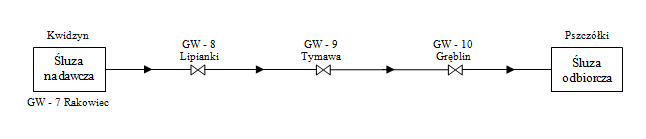 Niniejsze Zapytanie o informację nie stanowi oferty w myśl art. 66 Kodeksu Cywilnego, jak również nie jest ogłoszeniem w rozumieniu ustawy Prawo zamówień publicznych, ani ogłoszeniem w jakimkolwiek trybie prowadzenia zakupowego postępowania niepublicznego. Zapytanie ma na celu wyłącznie rozpoznanie rynku i uzyskanie wiedzy na temat.OPIS PRZEDMIOTU ZAMÓWIENIANazwa gazociągu lub systemu: gazociąg wysokiego ciśnienia relacji Gustorzyn-Reszki-Kosakowo, odcinek od śluzy Kwidzyn (Rakowiec) do śluzy KolnikWłaściciel gazociągu: OGP Gaz – System S.A. Warszawa , ul. Mszczonowska 4,Użytkownik gazociągu: OGP Gaz - System S.A. Oddział w Gdańsku, 80-858 Gdańsk, ul.Wałowa 47Adres do uzyskania dodatkowych informacji: OGP Gaz - System  S.A. Oddział w Gdańsku Wiek gazociągu:  2004-2010         Produkt (medium): Gaz ziemny EŚrednica nominalna rury:500                   Całkowita długość gazociągu: …………….  kmCałkowita długość odcinka tłokowanego (km):       62,6 km                      Długość w morzu: 0Położenie śluzy nadania:       na lądzie,          na morzu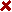 Położenie śluzy odbioru:       na lądzie,          na morzuDostępność mapy trasy gazociągu:        tak,        nieProdukt podczas badaniaSzybkość produktu (m/s), max:                 min.:             Regulowana:      tak,       nieCiśnienie:  max: 8.4 MPa?  min:     …….MPa          Temp.:            min:           …°C         max: …°C         H2S;………..%   lub   ppm………… objętość parafin…………%     słona woda……%Inne:Częstotliwość czyszczenia: ………………..Rodzaj usuwanych zanieczyszczeń: substancje oleiste, elektrodyRodzaj powłoki, wewnętrznej:   bez powłok                                zewnętrznej: 3LPEBadania tłokiem kalibrującym: …….                        dostępne wyniki:      tak,      nieBadania tłokiem sprawdzającym korozję:               dostępne wyniki:       tak       nieRodzaj spodziewanej korozji, wewnętrznej: …………………………….Historia korozji (uszkodzenia, naprawy, etc.): Historia uszkodzeń tłoków czyszczących lub innych tłoków sprawdzających gazociąg:Ramy czasowe badania od: daty podpisania umowy          .                    do:  ………..Przedstawiciel kontaktowy klienta: ……………………………………………….Organizacja: OGP Gaz - System S.A. Warszawa ul. Mszczonowska 4Technika: OGP Gaz - System S.A. Oddział …………………………..Zalecane miejsce przygotowania tłoka : miejsce określone przez oferentaMiasto: ………………………….                          Państwo: PolskaOrientacjaPoziomaPoziomaŚrednica  komory startuDN700DN700Średnica części szerokiej (wewnętrzna)….. mm…… mmNominalna średnica ruryDN 500DN 500Średnica wewnętrzna zaworu odcinającegoKulowy DN500Kulowy DN500Dostępność obszaru pracy wokół śluzytaktakCzy dostępny jest podnośnik, dźwig?nienieCzy śluza posiada?Czy śluza posiada?Czy śluza posiada?sygnalizator tłokataktakDługość komory startu/odbioru42704350wewnętrzny kosz?….…..                                                            Rura typu 1                                                            Rura typu 1Całkowita długość odcinka:62,6 kmŚrednica zewnętrzna: …. mmGrubość ścianki:… mm oraz …. mmGatunek Stali:L415 MBDługość odcinkaDługość odcinkabezszwowego:-spawanego wzdłużnie: ……spawanego spiralnie:takz rurą wielowarstwową:-Min. średni. wew. włącz. z owalnościąBrak danychPołączenia gwintowe i kołnierzoweniepołączenia kielichowe:nieHydrozłącza:niestopniowe hydrozłącza…..Podkładki pierścieniowe:….spawy acetylenowe…..Bez przejściowe zmiany grubości ścianki:brak danychpołączenia segmentowe:nieMiejsca badania korozji:….zakorkowane trójniki:….Inne, proszę podać………………………………..Inne, proszę podać………………………………..Inne, proszę podać………………………………..Inne, proszę podać………………………………..Trójniki i odgałęzieniaTrójniki i odgałęzieniaTrójniki i odgałęzieniaTrójniki i odgałęzieniaZamontowane Króćce……Elementy kute……Max średnica Odgałęzienia: 
DN …….DN500Odgałęzienie zabezpieczone:takTrójniki z rurą wewnętrzną:……..Zainstalowane zawory zwrotne:nieMinimalna średnica otworu:Seria:Producent:Czy zawory można zablokować w położeniu otwartym?-Czy zawory można zdjąć?-Czy w pobliżu trasy gazociągu znajdują się linie wysokiego napięcia mogące oddziaływać na gazociąg?takCzy w gazociągu znajdują się monobloki izolacyjnetakJeżeli tak, to czy można wykonać dla nich mostki?nieCzy dostępna jest łączność radiowa:tak-Głębokość posadowienia gazociąguMax: 3,0mMini: 1,2mRodzaj otuliny gazociągu:grunt-Dostępność (np. droga): do śluz  - takDostępność (np. droga): do śluz  - takDostępność (np. droga): do śluz  - takSkrzyżowanie z drogami - w obudowie/osłonie lub drążone: takSkrzyżowanie z drogami - w obudowie/osłonie lub drążone: takSkrzyżowanie z drogami - w obudowie/osłonie lub drążone: takDostępna dokumentacja z przeglądów:tak-